Wtorek 26.V.2020MAM SWOJE OBOWIĄZKIZabawa „Pokaż proszę” (mama czyta dziecko wykonuje polecenia).Pokaż proszę, gdzie masz oczyGdzie masz uszy, a gdzie nosPokaż rękę, pokaż nogęGdzie na głowie rośnie włos?Podnieś rękę, tupnij nogą, kiwnij głową „tak” lub „nie”.Klaśnij w ręce, skocz do góry i uśmiechnij się.Słuchanie opowiadania B. Ferrero „Trzej synowie”Trzy kobiety szły do studni, aby zaczerpnąć z niej wody. Na kamiennej ławce, w pobliżu fontanny, siedział starszy człowiek i przysłuchiwał się ich rozmowom.
Każda z kobiet wychwalała swojego syna.
„ Mój syn”, mówiła pierwsza, „ jest tak zwinny i bystry, że nikt nie jest w stanie mu dorównać”.
„ Mój syn”, mówiła druga, „ śpiewa jak słowik. Nie ma nikogo na świecie, kto mógłby poszczycić się tak pięknym głosem, jak on”.
„ A ty, co powiesz o swoim synu?”, zapytały trzecią kobietę, która nic nie mówiła.
„ Sama nie wiem, czy mogę powiedzieć coś niezwykłego o moim dziecku”, odpowiedziała tamta. „ Jest dobrym chłopcem, tak jak wielu innych. Nie robi jednak nic specjalnego...”.
Kiedy dzbany były już pełne, kobiety skierowały się w stronę domu. Podążył za nimi również starzec. Naczynia były ciężkie i ramiona kobiet uginały się od wysiłku.
W pewnym momencie zatrzymały się, aby móc trochę odpocząć.
Podbiegło wtedy do nich trzech młodzieńców. Pierwszy rozpoczął natychmiast jakieś widowisko: oparł dłonie na ziemi i zaczął wywijać koziołki, wierzgając nogami w górze, a potem zaczął wykonywać salta.
Kobiety przyglądały mu się z zachwytem: „ Ach, jaki zręczny!”.
Drugi chłopiec zaraz zaintonował jakąś piosenkę. Głos miał tak piękny, jak słowik. Kobiety przysłuchiwały mu sie ze wzruszeniem w oczach: „ Ach, cóż to za anioł”.
Trzeci z chłopców podszedł w stronę matki, zarzucił na siebie ciężką amforę i zaczął ją dźwigać przy jej boku.
Wtedy kobiety zwróciły się do starca: „Co powiesz o naszych synach?”.
„ O synach ?”, zawołał ze zdziwieniem starzec. „Widziałem tylko jednego!”.Omówienie tekstu (mam pyta dziecko odpowiada).Z kim rozmawiały kobiety przy studni?.Za co chwaliły swoich synów?.Kogo spotkały w powrotnej drodze do domy?.Jak się zachowali synowie?.Dlaczego starzec powiedział, że widział tylko jednego syna?.Dziecko przy muzyce porusza się po pokoju, na hasło :Jeden – podskakujeDwa – robi przysiady.Trzy – biega w miejscu.Kończenie przez dziecko zdańMoi rodzice są kochani bo…………..Pomagam rodzicom w …………Lubię być w domu bo………………Z rodzicami lubię robić………………Praca graficznaGrażyna Gałwa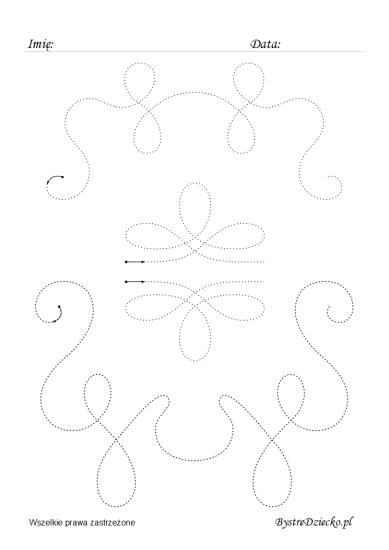 